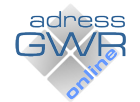 Erläuterungen1 Das Errichtungsdatum ist der Zeitpunkt, zu dem das Gebäude seinem Bestimmungszweck entsprechend genutzt werden kann. Dieses Errichtungsdatum kann auch vor dem Fertigstellungsdatum liegen.2 Das Fertigstellungsdatum ist das Datum der Fertig- stellungsanzeige bzw. Benützungsbewilligung.3 Unter Projektbezeichnung ist der Kurztitel des ge-planten Bauvorhabens (z.B. Einkaufszentrum MAIER) einzutragen.4 Die Anschrift einer bauwerbenden Person ist die Wohnadresse der natürlichen Person bzw. Standort-adresse der juristischen Person.5 Die Kennung des Bauherren bezieht sich immer auf den angegebenen Bauherrn.6 Gehören Anteile an einem Gebäude mehreren un- terschiedlichen Eigentümern, so ist eine Zuordnung nach Mehrheit der Eigentumsanteile vorzunehmen. Bei genau gleichen Teilen ist jener als Eigentümer anzugeben, der vorwiegend die Entscheidungen für das Gebäude trifft bzw. als Entscheidungsbefugter auftritt.7 Die Gebäudehöhe ist die Höhendifferenz zwischen dem obersten Punkt der Bauwerkshülle und dem tiefsten Punkt des an das Gebäude angrenzenden Geländes nach Fertigstellung.8 Der Brutto-Rauminhalt ist der Rauminhalt des Gebäu-des, der von den äußeren Begrenzungsflächen und nach unten von der Unterfläche der konstruktiven Gebäudesohle umschlossen wird (siehe ÖNORM B 1800 Ausgabe 01.01.2002).9 Die Überbaute Grundfläche ist jene Fläche, welche durch die lotrechte Projektion der äußersten Um- risslinie aller oberirdischen überlagerten Brutto- Grundflächenbereiche eines Bauwerkes begrenzt wird (siehe ÖNORM B 1800 Ausgabe 01.01.2002).10 Die Brutto-Grundfläche je Geschoß ist die Summe der Grundflächen je Geschoß unter Einbeziehung der Außenmaße (siehe ÖNORM B 1800 Ausgabe 01.01.2002).11 Die durchschnittliche Geschoßhöhe ist das Maß im Mittel von der Oberkante des fertigen Fußbodens bis zur Oberkante des fertigen Fußbodens des darüber liegenden Geschoßesobersten Geschoß - von der Oberkante des fertigen Fußbodens bis zur Oberkante der tragenden Deckenkonstruktion, bzw. bei ausgebauten Dachgeschoßen - von der Oberkante des fertigen Fußbodens bis zur Außenkante der Dachhaut.12 Als Bauweise ist eine der folgenden Angaben zu wählen:Mauerwerksbau (Beispiel: Ziegel oder Beton)StahlbetonskelettStahlskelettHolzriegelkonstruktion13 Bei Feuerungsanlagen ist die Nennwärmeleistung bzw. der höchste Wert bei einer von-bis Leistungsangabe einzutragen. Bei Anlagen ohne Feuerungswärme z.B. Wärmepumpen ist die Nennleistung einzutragen. Bei der Heizungsart Fernwärme sind keine Angaben zur Leistung notwendig. Bei Mehrfachangaben im Wärmebereitstellungssystem ist die Leistung des überwiegenden Systems anzugeben.14 Als Errichtungsdatum der Heizanlage ist jenes Datum bzw. Jahr einzutragen, in dem die Heizungsanlage errichtet wurde. Bei Mehrfachangaben im Wärme-bereitstellungssystem ist das Errichtungsdatum des überwiegenden Systems anzugeben. 15 Wird Beheizung dezentral (in der Nutzungseinheit) gewählt, bitte weiter beim Punkt Warmwasser.16 Als Standardkessel werden übliche Öl-, Gas- oder Holzkessel (meist älteren Baujahrs) bezeichnet, die eine Mindestbetriebstemperatur verlangt (übli- cherweise 60 °C).17 Als Niedertemperaturkessel bezeichnet man spe-zielle Heizkessel, die mit Öl oder Gas gefeuert wer-den. Sie werden mit besonders niedrigen Vorlauf-temperaturen betrieben. Die Absenkung der Was-sertemperatur im Kessel wird aufgrund einer be-sonderen Konstruktion des Feuerungsraumes bzw. durch den Einsatz entsprechender Materialien mög-lich. Die Kessel werden entweder mit Vorlauftem-peraturen von ca. 35° bis 40° C betrieben oder kön-nen sogar ohne Nachteil bis auf Raumtemperatur auskühlen. In der Regel entspricht jedoch die Kes-seltemperatur der Temperatur des Heizkreislaufes (Heizkörper). Die Einsatzgebiete von Niedertempe-raturkesseln sind meist Flächenheizungen wie Fuß-boden- oder Wandheizsysteme.18 Als Brennwertkessel bezeichnet man Kessel, bei denen die Abgase unter 45 °C abgekühlt (Wasser-dampf kondensiert, Kondensationswärme wird ge-nutzt) und damit die Energie noch besser genutzt wird. Brennwertkessel werden vor allem bei Gas-aber auch bei Öl- und Holzheizungen eingesetzt.19 Als nicht modulierend wird die Betriebsweise be-zeichnet, wenn die Kesselleistung nicht geregelt werden kann.20 Als modulierend wird die Betriebsweise bezeichnet, wenn die Kesselleistung dem Bedarf angepasst werden kann.21 Bei Nutzung der Energieträger Außenluft / Wasser wird der Außenluft Energie entzogen und dem Heiz-wasserkreislauf zugeführt.22 Bei Nutzung der Energieträger Sole / Wasser (inkl. Direktverdampfer) wie z.B. Erdkollektor, Tiefenboh-rung, wird dem Erdreich Energie entzogen und dem Heizwasserkreislauf zugeführt.23 Bei Nutzung der Energieträger Wasser / Wasser wird dem Wasser (i. d. R. dem Grundwasser) Energie ent-zogen und dem Heizwasserkreislauf zugeführt.24 Unter sonstige (z. B. Passivhauskompaktgerät) fallen z.B. Kombinationsgerät aus Lüftungsgerät mit Wärmerück-gewinnung und Luft / Wasser- Wärmepumpe etc..25 Als monovalent wird die Betriebsweise bezeichnet, wenn die zentrale Wärmebereitstellung ausschließlich mit der Wärmepumpe (kein anderes Heizsystem) erfolgt.26 Als bivalent wird die Betriebsweise bezeichnet, wenn es zusätzlich zur Wärmepumpe noch ein weiteres Wärme-bereitstellungssystem gibt (z.B. Ölkessel, der zur Ab-deckung des Wärmebedarfes an besonders kalten Tagen dient).27 Die Solaranlage liefert zusätzlich zum Warmwasser auch Energie für die Raumheizung.28 Von Nahwärme spricht man, wenn das Gebäude durch eine Heizungsanlage eines anderen Gebäudes (z. B. Nachbargebäude) versorgt wird. Nicht zur Nahwärme zählen Heizungen, die in einem Nebengebäude be-trieben werden und nur ein Gebäude versorgen.29 Von Fernwärme spricht man, wenn das Gebäude über eine Fernwärmeleitung mit Wärme (meist mit einer Wärmeübergabestation) versorgt wird.30 Unter Sonstige Wärmebereitstellungssysteme fallen alle anderen, vorher nicht erwähnten Wärmebereitstel-lungssysteme, z. B. Kraft-Wärmekopplung, Dampfer-zeuger.31 Wird unter Warmwasser-Wärmebereitstellung dezen-tral (in der Nutzungseinheit) gewählt, bitte weiter beim Punkt Art der Belüftung.32 Die Energiekennzahl beschreibt die thermische Qualität der Gebäudehülle, sie entspricht dem standortbezogen-en Heizwärmebedarf in einem Jahr (HWBRef,SK).33 Die Energieausweis-Kennziffer (z. B. Zeus-Energieaus-weisnummer) wird von der Landes-Energieausweis-datenbank generiert und ist am Energieausweis auf-gebracht. Diese Kennziffer dient dazu, einen in der Landesdatenbank verspeicherten Energieausweis einem im AGWR erfassten Bauvorhaben zuzuordnen.34 Kilowatt-Peak oder kWp ist das Maß für die Leistung einer Photovoltaikanlage.35 Es wird die gesamte Fläche der Anlage in m² angegeben.36 Hier ist die durch die Anlage erzeugte Strommenge in Kilowattstunden, kurz kWh einzutragen.37 Die Anlage ist freistehend, nicht mit der Wand oder dem Dach des Gebäudes verbunden.38 Die Absorberfläche wird auch als Nettofläche des Kollektors bezeichnet. Es ist die Fläche des Kollektors, die tatsächlich der Wärmeerzeugung dient, indem solare Strahlungsenergie in nutzbare Wärme umge-wandelt wird. 39 Die Angabe einer Tür- bzw. Topnummer entfällt, wenn es sich um die Nutzungseinheit „Wohnung“ in einem Einfamilienhaus sowie Nutzugseinheiten des Typs:PrivatgarageDachbodenflächeVerkehrsflächenLandwirtschaftliche NutzungKirchen, sonstige SakralbautenSonstige BauwerkeKellerflächeGemeinschaftliche Nutzflächen handelt.40 Wenn die Nutzungseinheitsadresse mit den Tür/Top-Feldern nicht korrekt adressiert werden kann, dann muss ein Text im Feld Beschreibung eingetragen werden, z. B. “links hinten”.41 Als Lage ist das Geschoß anzugeben, in dem sich der Eingang zur Nutzungseinheit befindet. Bei der Lage Stock sowie Halbstock, Zwischen- und Untergeschoß muss die Nummer angegeben werden.42 Die Nutzfläche ist die Nettofläche der Nutzungseinheit.43 Geschoßangabe, es können nur Geschoße angegeben werden, die es auch am Gebäude gibt.44 Die durchschnittliche Raumhöhe ist das Maß im Mittelvon der Oberkante des fertigen Fußbodens bis zur Unterkante der darüber liegenden Decke, sowiebei ausgebauten Dachgeschoßen - von der Oberkante des fertigen Fußbodens bis zur Unterkante der Dachhaut.45 Beheizung dezentral ist nur auszufüllen, wenn beim Punkt Beheizung (zentral für das Gebäude) dezentral (in der Nutzungseinheit) gewählt wurde oder die Nut-zungseinheit über eine zusätzliche Beheizung verfügt.46 Warmwasser-Wärmebereitstellung dezentral ist nur auszufüllen, wenn beim Punkt Warmwasser (zentral für das Gebäude) dezentral (in der Nutzungseinheit) gewählt wurde oder die Nutzungseinheit über eine zusätzliche Warmwasser-Wärmebereitstellung ver-fügt.47 Die Art der Belüftung ist nur auszufüllen, wenn die Nut- zungseinheit über eine andere oder eine zusätzliche Belüftung verfügt, als am Gebäude beim Punkt Art der Belüftung angegeben wurde.Einreichung erfolgt anlässlich einer:   Bauvorhabensmeldung   Bauvorhabensfertigstellung:Fertigstellungsdatum2: Bei dem Bauvorhaben handelt es sich:   Zubau (Anbau)   Zubau (Aufbau)   Umbau   Dachgeschoßausbau   themische Sanierung   Abbruch (von Nutzungseinheiten)   Projektbezeichnung3Name und Anschrift einer bauwerbenden Person4:   Familien- und Vorname:   Akad. Grad:   Firmenwortlaut:   Anschrift (Straße, Hausnr./Stiege, Haus, etc./Türnr.):   PLZ:   Ortschaft:   Gemeinde:   Telefonnummer:E-Mail:Beim Bauherren handelt es sich um eine5:   juristische Person        (Stiftung, Vereine, etc.)   physischer Person       (Privatperson)Bauherr ist nicht Grundstückseigentümer:   ja   neinAdresse, an der das neue Gebäude entsteht (Bauplatz):   Anschrift (Straße, Hausnr./Stiege, Haus, etc./Türnr.):   PLZ:   Ortschaft:   Gemeinde:   KGNr.:   Katastralgemeinde:   Grundstücksnr.:   Grundbuchnr.:   Einlagezahl:   Aktenzeichen:Eigentümer des Gebäudes6:Eigentümer des Gebäudes6:Eigentümer des Gebäudes6:Eigentümer des Gebäudes6:Eigentümer des Gebäudes6:   Privatperson   Bund   Land   Gemeinde   andere öffentliche (rechtl. Körperschaften)   gemeinnützige Bauvereinigung   Unternehmen (AG, GmbH, …)   andere Eigentümer (Vereine, gemeinnützige Stiftungen)Flächenangabe zum Gebäude:Gebäudehöhe7:    mBrutto-Rauminhalt8:    m³überbaute Grundfläche9:    m²Anzahl der oberirdischen Geschoße:   Anzahl der unterirdischen Geschoße:   GeschoßangabeBrutto Grundflächeje Geschoß10Durchschnittliche Geschoßhöhe11Bauweise12 m² m m² m m² m m² m m² m m² m m² m m² m m² m m² m m² m m² m m² m m² m m² m m² m m² m m² m m² m mGeschoßangabeBrutto Grundflächeje Geschoß10Brutto Grundflächeje Geschoß10Durchschnittliche Geschoßhöhe11Durchschnittliche Geschoßhöhe11Bauweise12 m² m m² m m² m m² m m² m m² m m² m m² m m² m m² m m² m m² m m² m m² m m² m m² m m² m m² m m² m m² m m² m m² m m² m m² m m² m m² mVer- und Entsorgung:Trinkwasser:   Anschluss an ein Netz   Eigenversorgung   nicht vorhandenAbwasserentsorgung:   Anschluss an ein Kanalnetz   nicht vorhanden   Kleinkläranlage   SammelgrubeElektrizitätsversorgung:   Anschluss an ein Netz   Eigenversorgung   nicht vorhandenNiederschlagswasser:   Versickerung am Bauplatz   Anschluss an ein Kanalnetz   Einleitung in GewässerGasversorgung:   Anschluss an ein Netz   kein Anschluss an ein NetzAbfallentsorgung:   Gemeindeabfuhr   EigenabfuhrHeizungsanlage:Heizleistung (in kW)13:   Errichtungsdatum der Heizanlage14:   Beheizung – Wärmebereitstellung15:   zentral (für das Gebäude)   dezentral (in der Nutzungseinheit)   keine BeheizungBeheizung – Wärmebereitstellungssystem (zentral für das Gebäude):   Kessel   Standardkessel16   Niedertemperaturkessel17   Brennwertkessel18Kesselbetriebsweise:   nicht modulierend19   modulierend20   Wärmepumpe   Außenluft / Wasser21   Sole / Wasser (inkl. Direktverdampfer)22   Wasser / Wasser (Grundwasserwärmepumpe)23   sonstige (z.B. Passivhaus-Kompaktgerät)24Wärmepumpenbetriebsweise:   monovalent (kein anderes Heizsystem)25   bivalent – Wärmepumpe kombiniert mit anderen26   thermische Solaranlage mit Beitrag zur Raumheizung27   Nahwärme (Blockheizung)28   Fernwärme29   Raumheizgerät bzw. Herd (Beistellherd, Kachelofen, Holzeinzelofen, usw.)   sonstige Wärmebereitstellungssysteme (z.B. Kraft-Wärme-Kopplung, Dampferzeuger)30Beheizung – Art des Brennstoffs:   Heizöl Extraleicht   Flüssiggas   Hackschnitzel   Strom   Heizöl Leicht   Kohle   Holz-Pellets   andere   Erdgas   Scheitholz   sonstige BiomasseWärmeabgabesystem:Wärmeabgabesystem:Wärmeabgabesystem:Wärmeabgabesystem:Wärmeabgabesystem:   kleinflächige Wärmeabgabe (Radiator, Heizkörper)   Luftheizung (nur Passivhausstandard)   Flächenheizung (z.B. Fußboden-, Wandheizung)   GebläsekonvektorWarmwasser-Wärmebereitstellung31:   zentral (für das ganze Gebäude)   dezentral (in der Nutzungseinheit)   kein WarmwasserWarmwasser – Art der Warmwasseraufbereitung:   kombinierte Erzeugung mit Raumwärme   getrennte Erzeugung vom Warmwasser mittels   separatem Kessel   elektrischer Energie   separater Nah-/Fernwärme   separater Wärmepumpe (z.B. Luft- / Wasser-Wärmepumpe)   thermische Solaranlage kombiniert mit Heizsystem   thermische Solaranlage kombiniert mit anderen (z.B. E-Heizstab)Art der Belüftung:   natürliche Lüftung (Fensterlüftung)   mechanische Lüftung:   Abluftanlage   Zu- und Abluftanlage mit Wärmerückgewinnung   Raumlufttechnische Anlage für:   Befeuchtung   Kühlung   HeizungEnergiekennzahl32:    kWh/m² p.a.Energieausweis-Kennziffer33:   Aufzug im Gebäude vorhanden:   ja   neinFassaden- und Dachbegrünung:   ja   neinSanierung:   Dämmung der Außenwände, der obersten       Geschoßdecke bzw. des Daches   Dämmung der untersten Geschoßdecke, bzw.       des erdanliegenden Fußbodens   Sanierung bzw. Austausch der Fenster und       Außentüren   Einbau von Lüftungsgeräten mit       Wärmerückgewinnung   Außenliegende Verschattungssysteme zur       Reduzierung des Kühlbedarfs des GebäudesPhotovoltaik: Leistung in kWp34:         m² der Anlage35: Speichermodul- Leistung in kWh36:freistehend37   Anlagentyp:   Monokristalline PV-Module   Polykristalline PV-Module   Dünnschicht PV-Module mit amorphem Silizium (a-Si)   Dünnschicht PV-Module mit Cadmium-Tellurid (CdTe)   CIGS-PV-ModuleSolar:Absorberfläche38:   freistehend37   Anlagentyp:   einfach (z.B. Solarlack)   Hochselektiv (z.B. Schwarzchrom)   Vakuum RöhrenkollektorAngaben zur Nutzungseinheit:Für jede Nutzungseinheit im Gebäude ist ein eigenes Datenblatt auszufüllen (z.B. Keller, Wohnung, Garage, etc.    Türnummer39:      Topnummer39:      Beschreibung 40:   Lage41:   Untergeschoß      Keller   Souterrain   Erdgeschoß   Mezzanin   Halbstock      Zwischengeschoß      Stock      Dachgeschoß   ObergeschoßArt der Nutzungseinheit:   Wohnung   Groß- und Einzelhandelsflächen   Wohnung/Arbeitsstätte   Verkehrs- und Nachrichtenwesen   Wohnfläche für Gemeinschaften   Kultur, Freizeit, Bildungs- oder Gesundheitswesen   Industrie und Lagerei   Hotel u. a. Einheiten für kurzfristige Beherbergung   Büroflächen   landwirtschaftliche Nutzung   Privatgarage   Kirche, sonstige Sakralbauten   Dachbodenfläche   sonstiges Bauwerk   Verkehrsfläche   Kellerfläche   gemeinschaftliche NutzflächenNutzfläche und Wohnäume:Nutzfläche42:    m²Anzahl Räume inkl. Küche ab 4 m²:   Geschoßaufteilung:Nutzungseinheit verteilt nicht über:    Geschoß(e)Geschoßangabe43Nutzfläche42Raumhöhe44 (m)Anz. Räume inkl. Küche ab 4 m²m²mm²mm²mm²mm²mm²mm²mAusstattung:   Badezimmer in der Nutzungseinheit   WC in der Nutzungseinheit   Küche/Kochnische in der Nutzungseinheit   Wasserauslass in der NutzungseinheitRechtsverhältnis an der Nutzungseinheit:   Eigenbenützung durch den Gebäudeeigentümer   Wohnungseigentum   Hauptmiete   Dienst- und Naturalwohnung   sonstige RechtsverhältnisseEnergiekennzahl32:    kWh/m² p.a.   nicht bekanntBeheizung – Wärmebereitstellungssystem (dezentral in der Nutzungseinheit)45:   Kessel   Standardkessel16   Niedertemperaturkessel17   Brennwertkessel18   Wärmepumpe   Außenluft / Wasser21   Sole / Wasser (inkl. Direktverdampfer)22   Wasser / Wasser (Grundwasserwärmepumpe)23   sonstige (z.B. Passivhaus-Kompaktgerät)24   Thermische Solaranlage mit Beitrag zur Raumheizung27   Nahwärme (Blockheizung)28   Fernwärme29   Raumheizgerät bzw. Herd (Beistellherd, Kachelofen, Holzeinzelofen, usw.)   sonstige Wärmebereitstellungssysteme (z.B. Kraft-Wärme-Kopplung, Dampferzeuger)30Beheizung – Art des Brennstoffs:   Heizöl Extraleicht   Flüssiggas   Hackschnitzel   Strom   Heizöl Leicht   Kohle   Holz-Pellets   andere   Erdgas   Scheitholz   sonstige BiomasseWärmeabgabesystem:   Kleinflächige Wärmeabgabe (Radiator, Heizkörper)   Luftheizung (nur Passivhausstandard)   Flächenheizung (z.B. Fußboden-, Wandheizung)   GebläsekonvektorWarmwasser – Art der Warmwasseraufbereitung (dezentral in der Nutzungseinheit)46:   kombinierte Erzeugung mit Raumwärme   getrennte Erzeugung vom Warmwasser mittels   separatem Kessel   elektrischer Energie   separater Nah-/Fernwärme   separater Wärmepumpe (z.B. Luft- / Wasser-Wärmepumpe)   thermische Solaranlage kombiniert mit Heizsystem   thermische Solaranlage kombiniert mit anderen (z.B. E-Heizstab)Art der Belüftung47:   natürliche Lüftung (Fensterlüftung)   mechanische Lüftung:   Abluftanlage   Zu- und Abluftanlage mit Wärmerückgewinnung   Raumlufttechnische Anlage für:   Befeuchtung   Kühlung   Heizung